                                                                                      УТВЪРЖДАВАМ:                                                                                      ДИРЕКТОР:                                                                                                                /К. Симеонова  /            Правилник за създаването, устройството и дейността на обществените съвети към Детска градина „Миньор “гр. Бобов дол Глава първаОбщи положенияЧл. 1. Този правилник урежда условията и реда за създаването, устройството и дейността на обществените съвети към детските градини и училищата.Чл. 2. Общественият съвет е орган за подпомагане на развитието на детската градина и училището и за граждански контрол на управлението им.Глава втораСъздаване и устройствоЧл. 3. Общественият съвет се състои от нечетен брой членове и включва един представител на финансиращия орган и най-малко трима представители на родителите на децаЧл. 4. За представители на родителите могат да бъдат излъчени:родители на деца или ученици от детската градина или училището;професионално доказани личности от различни области на обществения живот, изявени общественици, спомоществователи, бивши възпитаници, които не са родители на деца от детската градинаЧл. 5. Съставът на обществения съвет включва и резервни представители Чл. 6. Участието на членовете в обществения съвет е на доброволни начала и е безвъзмездно.  Чл. 7. Не може да бъде член на обществения съвет лице, което е:осъждано за умишлено престъпление от общ характер независимо             от реабилитацията;член на настоятелството на детската градина или на училищетов трудово или облигационно правоотношение с детската,        изпълнител или в трудово правоотношение с изпълнител по договор,           възложител по който е детската градина, първостепенният          разпоредител с бюджет или кметът на район в градовете с районно        делене.Чл.8. Членовете на обществения съвет попълват декларация, с която удостоверяват липсата на обстоятелствата по чл.7.  Чл.9.  Представителите на родителите в детски градини и училища с над 100     деца   се излъчват на два етапа:първи етап - срещи на родителите на всяка група, на които се канят родителите на всяко едно дете и се излъчват по двама представители от групавтори етап - събрания на родителите, в които участват излъчените лица от първия етапЧл. 10.  Събранието и/или срещите на родителите по се свикват от директора на детската градина или училището в подходящо време с цел осигуряване на присъствието на максимален брой родители.Чл. 11.  В събранието и/или в срещите на родителите може да участва с право на глас само един родител на детеЧл. 12.  За член на обществения съвет всеки родител може да номинира себе си, друг родител на дете в детската градина, както и обществено значима личност.Чл. 13. На събранието на родителите се излъчват и резервни членове, които могат да бъдат само родители на деца или ученици от детската градинаЧл.14. Броят на резервните членове не може да е повече от броя на представителите на родителите в обществения съвет.Поредността на заместване се определя съобразно броя на получените гласове. При равен брой гласове заместването се осъществява по жребий.Когато основен член отсъства от заседание на обществения съвет на негово място участие взема резервният член съобразно поредността на заместване.Резервен член може да бъде включен в състава на обществения съвет като основен член.Чл. 15 На събранието и/или на срещите на родителите се води протокол от лице, определено от директора. Протоколът се удостоверява с подпис от лицето, определено от директора.Присъствалите на събранието и/или на срещите лица подписват     присъствени списъци.Протоколите и присъствените списъци се регистрират в дневника за       входяща кореспонденция на детската градинаЧл.16 За участие в събранието и/или в срещите на родителите директорът отправя писмена покана до родителите на всички деца и ученици в детската градина, която съдържа:дневния ред, датата, часа и мястото за провеждане на     събранието/срещата на родителите;информация за мястото и/или за интернет страницата, на което са оповестени правомощията на обществения съвет.Чл. 17. Директорът изпраща поканата чрез учителите на групата на детето, както и по електронна поща, в срок не по-малък от 15 дни преди датата на провеждането на събранието и/или на срещите на родителите.  Чл. 18. За срещите на родителите директорът:поставя съобщение на видно място в сградата на детската градина        или училището;публикува съобщение на интернет страницата на детската градина      или училището;използва други подходящи начини за уведомяване на родителите.Чл.19. В срок не по-малко от 30 дни преди датата на провеждане на събранието на родителите директорът отправя писмено искане до финансиращия за определяне на представител и на резервен член.Финансиращият орган уведомява директора за определените членове всрок до 30 дни от получаване на исканетоЧл.20. Поименният състав на обществения съвет се определя със заповед на директора въз основа на протокола от проведеното събрание на родителите и на писмените уведомления от финансиращия орган и от областния управител. В заповедта се включват и резервните членове на обществения съвет.Чл. 21. Членовете на обществения съвет се определят за срок до три години.Едно лице може да участва в състави на обществения съвет не               повече от шест години.В едномесечен срок преди изтичане на срока директорът организира                    конституирането на нов състав на обществения съветЧл. 22. Промяна в състава на обществения съвет преди изтичане на 3 годишния срок се прави:при отписване или завършване на детето, чийто родител е член на          обществения съвет;след писмено заявление до директора на детската градина от       представител на родителите;след писмено уведомление от финансиращия орган за промяна на                       представителя;по инициатива на директора при възникване на някое от      обстоятелствата по чл. 7при неявяване на три заседания на обществения съвет за една учебна        година;   по решение на събранието на родителитеЧл. 23. При предсрочно прекратяване на правомощията на член на обществения съвет от представителите на родителите съставът се попълва от резервен член по поредността на заместване за срок до изтичането на срокаПри предсрочно прекратяване на правомощията на представител на          финансиращия орган, съставът се попълва от посочения резервен член         за срок до изтичането на срока   При невъзможност съставът на обществения съвет да бъде попълнен                 с резервен член директорът организира частично попълване на          състава за срок до изтичането на срокаГлава третаДейност на обществения съвет и организация на работаЧл. 24. Общественият съвет в детската градина:одобрява стратегията за развитие на детската градина и приема ежегодния отчет на директора за изпълнението й;участва в работата на педагогическия съвет при обсъждането на програмите за превенция на ранното напускане и за предоставяне на равни възможности и за приобщаване на децата от уязвими групипредлага политики и мерки за подобряване качеството на образователния процес въз основа на резултатите от самооценката на институцията от инспектирането на детската градина	,дава становище за разпределението на бюджета по дейности и размера на капиталовите разходи, както и за отчета за изпълнението мусъгласува предложението на директора за разпределение на средствата от установеното към края на предходната година превишение на постъпленията над плащанията по бюджета на детската градина;съгласува училищния учебен план;участва с представител на родителите в комисиите за атестиране на директорите при условията и по реда на държавния образователен стандарт за статута и професионалното развитие на учителите, директорите и другите педагогически специалисти;съгласува избора от учителите на учебниците и учебните комплекти, които се предоставят за безвъзмездно ползване на учениците;сигнализира компетентните органи, когато при осъществяване на дейността си констатира нарушения на нормативните актове;участва с представители в създаването и приемането на етичния кодексучаства с представители в провеждането на конкурса за заемане на длъжността „директор“ в държавните и общинските детски градиниучастват с представители в заседанията на педагогическия съвет с право на съвещателен гласЧл.25. Общественият съвет дава становища и по други въпроси по искане на директора, на педагогическия съвет, на регионалното управление на образованието или на съответния министър - първостепенен разпоредител с бюджет.Чл.26. При неодобрение от обществения съвет на актовете по стратегията и училищния план те се връщат с мотиви за повторно разглеждане от педагогическия съвет.При повторното им разглеждане педагогическият съвет се произнася по мотивите и взема окончателно решение.Чл.27. В срок до 31 март на текущата година директорът представя на обществения съвет проекта на бюджет на детската градина за становище.Чл.28. Към проекта на бюджет директорът на институция прилага обяснителна записка с информация за:очакваните приходи и разходи по видовепараметрите, въз основа на които са формирани разходите за персонал - численост, размер на възнагражденията, другите плащания за персонал, осигурителни вноски;списък на капиталовите разходи;разпределение на бюджета по дейности;основните ограничения при формирането на бюджета;размера на целевите средства по видове;размера на установеното към края на предходната година превишение на постъпленията над плащанията по бюджета на училището или детската градина;размера на собствените приходи и остатък от предходни години -Чл.28. Директорът е длъжен да представи мотивиран отговор по всяко конкретно предложение, съдържащо се в становището по бюджета, в случай че съответното предложение не е прието и не е намерило отражение в проекта на бюджет.Чл.30. Общественият съвет изготвя отчет за своята дейност за предходната учебна година, който се:поставя на мястото за обявления в сградата на детската градина или училището; публикува на интернет страницата на детската градина или училището;представя и обсъжда публично на среща с родителите от детската градинаОбщественият съвет използва и други подходящи начини за информиране на родителите за работата му и за взетите решения.Чл.31. На първото заседание общественият съвет избира от състава си председател с обикновено мнозинство с явно гласуване.Председателят:представлява обществения съвет и организира и ръководи дейността        му;свиква, насрочва, определя дневния ред и ръководи заседанията на        обществения съвет;удостоверява с подпис протоколите от заседанията на обществения съвет.Чл.32. Общественият съвет се свиква на заседание най-малко 4 пъти годишно, като задължително провежда заседание в началото на учебната година.Една трета от членовете на обществения съвет може да прави искане до председателя за свикване на заседание.При необходимост директорът може да отправи искане до председателя на обществения съвет за свикването му.Чл.33. Заседанията на обществения съвет се свикват с изпращане на покана от председателя до всеки член, както и до други лица, имащи право да присъстват. Поканата съдържа дневния ред, датата, часа и мястото за провеждане на заседание. Към поканата се изпращат и всички необходими материали по дневния ред.Поканата се поставя на мястото за обявление в сградата на детската градина и/или на интернет страницата на институцията най-малко 10 дни преди деня на заседанието. Към поканата се посочва и мястото, на което заинтересованите лица могат да се запознаят с материалите по дневния ред.Членовете на обществения съвет или резервните членове потвърждават пред председателя участието си в срок от 3 дни преди деня на предстоящото заседание.Всеки член на обществения съвет може да внесе писмено становище по всяка точка от дневния ред, което се регистрира в дневника за входяща кореспонденция на детската градинаЧл.34. Заседанието се счита за редовно, ако на него присъстват повече от половината от членовете на обществения съвет.Всеки член на обществения съвет може да прави предложение за включване на точки в дневния ред непосредствено преди неговото гласуване.Решенията на обществения съвет се вземат с обикновено мнозинство от присъстващите на заседанието членове.Чл.35. С право на съвещателен глас в заседанията на обществения съвет към детските градини участва представител на настоятелството. Председателят на настоятелството писмено уведомява председателя на обществения съвет за определения представител.Чл.36 В заседанията на обществения съвет могат да бъдат канени и служители на детската градина, на регионалното управление на образованието, експерти, както и представители на работодателите, на синдикатите, на юридическите лица с нестопанска цел и други заинтересовани лица.Чл. 37. Директорът на детската градина или на училището има право да присъства на заседанията на обществения съвет и да изразява становище по разглежданите въпроси.Чл. 38. За всяко заседание на обществения съвет се съставя протокол и присъствен списък. Списъкът се подписва от присъстващите лица. Протоколът се номерира съобразно поредността на провеждането и се подписва от председателя и от лицето, което го е съставило.Чл.39. В срок до 3 дни от провеждане на заседанието протоколът се регистрира в дневника за входяща кореспонденция на детската градина училището и се поставя на мястото за обявление и/или на интернет страницата на съответната институция.Чл.40. Кореспонденцията и документите за дейността на обществения съвет се съхраняват в детската градина на място, определено от директора.Чл.41. Административното и техническото подпомагане на обществения съвет се извършва от длъжностно лице от детската градина, определено от директора.Чл.42. Общественият съвет осъществява своята дейност без допълнителен персонал и издръжка.Чл.43. За изпълнението на правомощията на обществения съвет директорът е длъжен да осигурява изчерпателна, актуална, разбираема и вярна информация, както и всички сведения и документи, необходими за дейността му.Чл.44. Директорът представя на обществения съвет тримесечни отчети за изпълнението на бюджета на училището или детската градина в срок до края на месеца, следващ съответното тримесечие.Заключителни разпоредби§ 1. Този правилник се издава на основание чл. 270 от Закона за предучилищното и училищното образование.§ 2. Правилникът за устройството и дейността на обществения съвет към  ДГ “Миньор”се утвърждава с заповед на директора.§ 3. Актуализирането на правилника се извършва при промяна на нормативната уредба, по реда на неговото утвърждаване.§4.  Всички неуредени с този правилник въпроси се уреждат, съгласно действащото законодателствоКатя Симеонова Директор на ДГ“Миньор”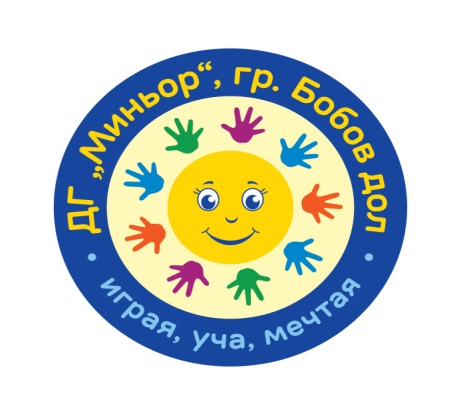 ДЕТСКА ГРАДИНА„ МИНЬОР” ГРАД БОБОВ ДОЛ 2670,гр.Бобов дол,област Кюстендил,тел.0702/62191                         e-mail: cdg_bobovdol@abv.bg